Slovenský jazyk 2.B                                                          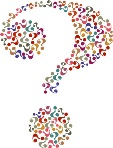 Opytovacie  vetyVety, ktorými sa niečo pýtame sú opytovacie.Za opytovacími vetami píšeme otáznik.Ak sa na otázku žiada odpoveď áno alebo nie, pri čítaní jej melódia stúpa. Inak melódia klesá.Zmeň oznamovacie vety na opytovacie. Baníci kopú uhlie.   _____________________________________________Pokazila sa nám práčka. _________________________________________Chlapci skáču okolo ohňa. _______________________________________Vytvor  opytovacie vety, v ktorých použiješ slová. les _____________________________________________________pero ____________________________________________________šport ____________________________________________________výlet ____________________________________________________Doplň do viet chýbajúce znamienka.Budeš zajtra domaProsíš si zmrzlinuDnes je vonku krásneBabka upiekla výborný koláčKedy prídeš